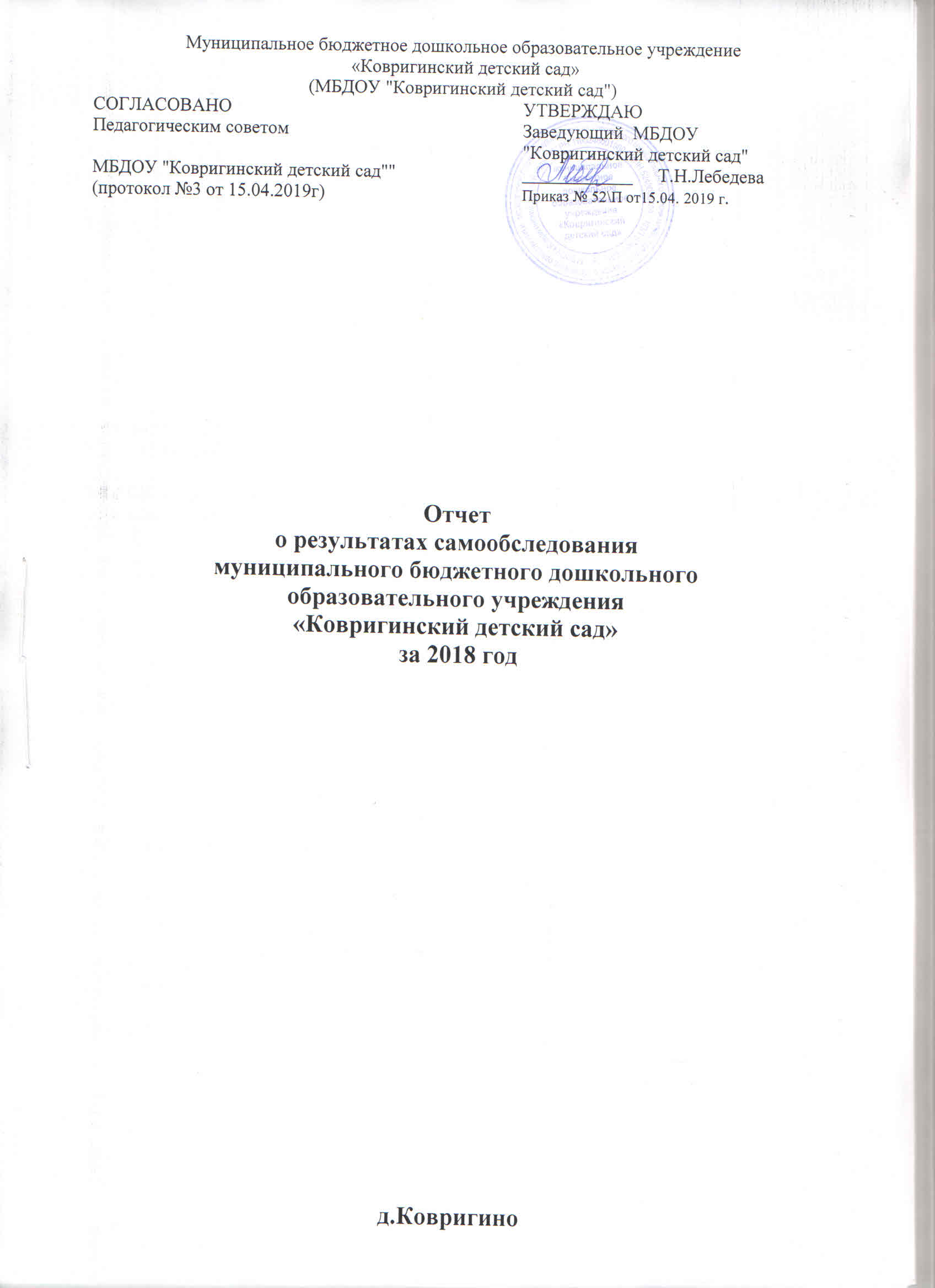 Самообследование проводилось в соответствии с требованиями приказов Министерства образования и науки РФ «Об утверждении Порядка проведения самообследования образовательной организацией» от 14 июня 2013г. № 462; «Об утверждении показателей деятельности образовательной организации, подлежащей самообследованию» от 10 декабря 2013г. № 1324; «О внесении изменений в Порядок проведения самообследования образовательной организации, утвержденный приказом Министерства образования и науки Российской Федерации от 14.06.2013 № 462» от 14.12.2017 № 1218, Положением о проведении самообследования от 30.08.2017, приказом МБДОУ «Ковригинский детский сад » от 01.02.2019 №19 «О проведении процедуры самообследования по итогам работы ДОО в 2018 году». В процессе самообследования были проведены оценка образовательной деятельности, системы управления ДОУ, содержания и качества подготовки воспитанников, организация воспитательно-образовательного процесса, анализ движения воспитанников, качества кадрового, учебно-методического, библиотечно-информационного обеспечения, материально-технической базы, функционирования внутренней системы оценки качества образования, анализ показателей деятельности Учреждения. I. АНАЛИТИЧЕСКАЯ ЧАСТЬ 1.1. Оценка образовательной деятельности В МБДОУ «Ковригинский детский сад"» функционируют 3 группы: -1 группа - первая группа раннего возраста - вторая группа раннего возраста общеразвивающей направленности (1,6 -3 лет); -1 группа - младшая - средняя группа общеразвивающей направленности (3-5 лет); -1группа - средняя-старшая-подготовительная группа общеразвивающей направленности (4-7 лет). Режим работы Учреждения и длительность пребывания в нём воспитанников определяется Уставом. МБДОУ «Ковригинский детский сад » функционирует в режиме 5-дневной рабочей недели. Нерабочие дни - суббота, воскресенье, праздничные дни. Группы функционируют в режиме 10,5 и 12 -часового пребывания. Проектная мощность здания рассчитана на 65 мест. На 31.12.2018 Учреждение посещает 61 ребенок . Характеристика контингента воспитанниковОбразовательная деятельность в Учреждении в 2018 году осуществлялась в соответствии со следующими нормативно – правовыми документами: - Законом Российской Федерации от 29.12.2012 г. № 273 «Об образовании в Российской Федерации»; - Постановлением Главного государственного санитарного врача РФ от 15.05.2013 г. № 26 «Об утверждении СанПиН 2.4.1.3049-13 «Санитарно-эпидемиологические требования к устройству, содержанию и организации режима работы дошкольных образовательных организаций»; - Приказом министерства образования и науки Российской Федерации от 30.08.2013 № 1014 «Об утверждении Порядка организации и осуществления образовательной деятельности по основным общеобразовательным программам - образовательным программам дошкольного образования»; - Приказом министерства образования и науки Российской Федерации от 17.10.2013 № 1155 "Об утверждении федерального государственного образовательного стандарта дошкольного образования"; - Федеральным законом от 21.12.1994 № 69-ФЗ "О пожарной безопасности"; - Приказом Министерства образования и Науки Российской Федерации от 08.04.2014 N 293 "Об утверждении Порядка приема на обучение по образовательным программам дошкольного образования"; - Приказом Министерства образования и науки Российской Федерации от 28 декабря 2015 г. № 1527 «Об утверждении порядка и условий осуществления перевода обучающихся из одной организации, осуществляющей образовательную деятельность по образовательным программам дошкольного образования, в другие организации, осуществляющие образовательную деятельность по образовательным программам соответствующих уровня и направленности». Документами ДОО: Правила приема граждан на обучение по образовательной программе дошкольного образования; Порядок оформления возникновения и прекращения отношений; Порядок и основание перевода, отчисления воспитанников; Порядок и условия осуществления перевода обучающихся (воспитанников) из одной образовательной дошкольной образовательной организации в другие; Положение «Правила внутреннего распорядка обучающихся»; Положение об индивидуальном учете результатов освоения воспитанниками основной образовательной программы дошкольного образования: Положение о режиме занятий воспитанников; Положение о языке (языках) образования; Положение о Комиссии по урегулированию споров между участниками образовательных отношений; В 2018 году проводилась работа по реализации: - основной образовательной программы дошкольного образования в группах общеразвивающей направленности (далее – ООП ДО). Программа разработана с учетом образовательной программой дошкольного образования «От рождения до школы» (под редакцией Н.Е. Вераксы, Т.С. Комаровой, М.А. Васильевой. - 4-е изд., перераб. - М.: МОЗАИКА-СИНТЕЗ, 2017); В части образовательной программы, формируемой участниками образовательных отношений МБДОУ «Ковригинский детский сад», реализуются:  - в старшей- подготовительной группе общеразвивающей направленности - парциальная программы: «Патриотическое воспитание детей 6-7 лет» Н.Г. Комратовой, Л.Ф.Грибовой, направленного на развитие нравственно - патриотических чувств старших дошкольников.Образовательная деятельность ведётся на русском языке, в очной форме, нормативный срок обучения 6 лет. Содержание программ предусматривает решение программных образовательных задач как в совместной деятельности взрослого и детей, так и в самостоятельной деятельности детей, не только в рамках образовательной деятельности, но и при проведении режимных моментов в соответствии со спецификой дошкольного образования, реализуется двигательный режим и система оздоровительных мероприятий. Обучение воспитанников строилось на основании Договора «Об образовании по образовательным программам дошкольного образования» с родителями (законными представителями) обучающихся. Численность заключенных договоров в отчетном периоде составила 11 штук. Отчислено из Учреждения за 2018 год 14 воспитанников. По вопросам преемственности образования ДОУ активно взаимодействует с МБОУ «Ковригинская ОШ», а также находится в едином образовательном пространстве с МБУ «Ковригинский дом культуры», Ковригинская библиотека. Платных образовательных услуг в 2018 году Учреждение не оказывало. По результатам проверки ДОО к новому 2018 – 2019 учебному году комисссия составила акт от 11.07..2018г. и сделала вывод: МБДОУ «Ковригинский детский сад» к учебному году готово. Комиссией были даны рекомендации: провести ремонт крыши и цоколя зданиядетского сада. Вывод: МБДОУ «Ковригинский детский сад » зарегистрировано и функционирует в соответствии с нормативными документами в сфере образования Российской Федерации. Образовательная деятельность в ДОУ организована в соответствии с основными направлениями социально – экономического развития Российской Федерации, государственной политикой в сфере образования. 7 1.2.Оценка системы управления организации. Коллегиальными органами управления ДОУ являются: Общее собрание, Педагогический совет. Общее руководство Учреждения осуществляет Общее собрание, в состав которого входят с правом решающего голоса все сотрудники МБДОУ «Ковригинский детский сад». В 2018 году прошли 2 Общих собрания по темам: - «Деятельность учреждения в новом учебном году»; - «Отчет о реализации программы развития учреждения». Управление педагогической деятельностью осуществляет Педагогический совет, в состав которого входят все педагогические работники. В 2018 году проведено 4 педагогических совета по темам: темы педагогических советов 1. Формирование привычек к здоровому образу жизни и безопасности жизнедеятельности у детей дошкольного возраста. 2. Развитие познавательных интересов у детей через экспериментальную деятельность. 3. Современные формы взаимодействия с родителями. 4.Подведение итогов образовательной деятельности в ДОУ Представительным органом родительской общественности дошкольного учреждения является Совет родителей, который защищает законные права и интересы воспитанников, оказывает содействие в совершенствовании условий для осуществления образовательного процесса, охрана жизни и здоровья воспитанников, участвует в организации и проведении мероприятий. В 2018 году проведено 4 заседания Совета родителей: -«Организация питания воспитанников»; -«Об участии в празднике села »; -«Об участии в фотоконкурсе Мама ХХI века»; -«Об итогах деятельности учреждения в 2017/2018 учебном году». Решение Совета родителей носили рекомендательный характер для всех родителей Учреждения. В 2018 году родительской общественностью были инициированы следующие мероприятия: - участие в праздновании дня села; -организация и проведение экологической акции «Кормушка»; -благоустройство территории Учреждения. Структура, порядок формирования, срок полномочий и компетенция органов управления МБДОУ «Ковригинский детский сад», принятия ими решений устанавливаемы Уставом в соответствии с законодательством Российской Федерации. Действующая система управления позволяет оптимизировать управление, включить в пространство управленческой деятельности педагогов, работников и родителей (законных представителей). Система управления обеспечивает оптимальное сочетание традиционных и современных тенденций. Вывод: Структура и механизм управления Учреждения определяют стабильное функционирование. Демократизация системы управления способствует развитию инициативы участников образовательного процесса (педагогов, родителей (законных представителей). 1.3.Оценка содержания и качества подготовки воспитанников В целях качественной реализации содержания ООП ДО в 2018 году велась целенаправленная работа по освоению содержания образовательных областей: социально-коммуникативного, познавательного, речевого, физического, художественно-эстетического развития. Освоение Программ дошкольного образования не сопровождалось проведением промежуточных аттестаций и итоговой аттестации обучающихся. Реализация Программы предполагает оценку индивидуального развития детей. Данная оценка проводилась педагогическими работниками (воспитателями, музыкальным руководителем) в рамках педагогической диагностики (оценки индивидуального развития дошкольников, лежащей в основе дальнейшего планирования образовательной деятельности) 2 раза в год (1-2 неделя октября и 3-4 неделя апреля) в группах общеразвивающей направленности, Оценка усвоения ООП ДО (обязательная часть) в общеобразовательных группах. Основная образовательная программа дошкольного образования «От рождения до школы» под редакцией Н.Е. Вераксы, Т.С. Комаровой, М.А. Васильевой. - 4-е изд., перераб. - М.: МОЗАИКА-СИНТЕЗ, 2017Наиболее количество показателя «точка роста» отмечено в 2018 в области речевое развитие – 18% Наибольшее количество показателя «стадия формирования» отмечено в области физическое развитие – 64%.Количество дней, пропущенных по болезни на одного ребенка (дето/дни)Показатели физического развития воспитанниковЧисло случаев заболеваний детейВ ДОУ применяются здоровьесберегающие технологии: -технологии сохранения и стимулирования здоровья. -технологии обучения здоровому образу жизни. -технологии здоровьесбережения и здоровьеобогащения педагогов. -технологии пропаганды здорового образа жизни. В течение учебного года физкультурно-оздоровительная работа велась по основной общеобразовательной программе дошкольного образования. В дошкольном учреждении физкультурно-оздоровительная работа ведется в двух направлениях: профилактическое, оздоровительное. Профилактическое направление (витаминизация третьего блюда, соблюдение благоприятного микроклимата) способствует укреплению здоровья детей повышению иммунитета, профилактике простудных заболеваний. Оздоровительное направление (физкультурные праздники, занятия на воздухе, спортивные досуги) способствует активизации двигательной деятельности, развитию физических качеств, укреплению мышечного тонуса, что оказывает положительное влияние не только на эмоциональное, но и познавательное развитие ребенка, и качественную подготовку его к школе. Система физического воспитания дает свои положительные результаты: -пополняется предметно-развивающая среда для двигательной деятельности детей, создаются соответствующие условия, как в помещении, так и на участке; -повышается качество физического воспитания и уровень физической подготовленности детей к школе; - растет заинтересованность дошкольного учреждения во взаимодействии с семьями воспитанников по вопросам физкультурно-оздоровительной работы Вывод: Организация образовательного процесса в ДОУ осуществляется в соответствии с годовым планированием, с основной общеобразовательной программой дошкольного образования на основе ФГОС ДО и учебным планом. Количество и продолжительность непосредственно образовательной деятельности устанавливаются в соответствии с санитарно-гигиеническими нормами и требованиями. Целесообразное использование новых педагогических технологий (здоровьесберегающие, информационно-коммуникативные, технологии деятельностного типа) позволило повысить уровень освоения детьми образовательной программы.1.4.Оценка организации учебного процесса Организация учебного процесса в 2018 году регламентировалась Основной образовательной программой дошкольного образования, в которой определены учебный план и календарный учебный график. Учебный процесс осуществлялся строго в соответствии с режимом дня и расписанием организованной образовательной деятельности. В режиме дня на организацию учебного процесса выделялось определенное время в первой и во второй половине дня. Предельная недельная и годовая учебная нагрузка на одного воспитанника устанавливалась в соответствии нормам СанПиН 2.4.1.3049-13, учитывая возрастные и психофизические способности ребенка, и в соответствии с основной образовательной программой дошкольного образования. Единицей измерения учебного времени и основной формой организации учебного процесса являлась организованная образовательная деятельность (занятие), которая проводилась в соответствии с расписанием. Содержание учебного процесса определялось целями и задачами ООП ДО «МБДОУ Ковригинский детский сад» реализовывалось в различных видах деятельности: игровой, коммуникативной, познавательно-исследовательской, музыкальной, трудовой и др. При этом приоритетное место при организации учебного процесса отводилось игре. Большое внимание в ДОУ уделялось физическому развитию детей, которое представлено системой физкультурно-оздоровительной работы с использованием здоровьесберегающих технологий, направленной на улучшение состояния здоровья детей и снижение заболеваемости; привлечение родителей к формированию у детей ценностей здорового образа жизни. При решении задач образовательной деятельности педагоги применяли следующие педагогические технологии: - проектную деятельность; - исследовательскую деятельность; - развивающее обучение; - проблемное обучение; - игровые технологии; Образовательный процесс реализовывался через совместную деятельность взрослого и детей (непрерывная образовательная деятельность и образовательная деятельность в режимных моментах) и самостоятельную деятельность детей. Все материалы проведенных мероприятий размещены на официальном сайте ДОУ. В ДОУ создана современная, развивающая предметно- пространственная среда и условия для обеспечения интеллектуального, личностного и физического развития и приобщения дошкольников к общечеловеческим ценностям; для организации прогулок детей, развития их двигательной активности на воздухе; для решения задач по охране жизни и укрепления здоровья детей. Педагогическое просвещение родителей (законных представителей) воспитанников осуществляется через групповые уголки для родителей, папки-передвижки, стенды, беседы, консультации, родительские собрания и с помощью современных средств информатизации (сайт и электронная почта ДОУ). Вывод: Содержание учебного процесса в ДОУ организовано в соответствии с требованиями, предъявляемыми законодательством к дошкольному образованию и направлено на сохранение и укрепление здоровья воспитанников, предоставление равных возможностей для полноценного развития каждого ребёнка. 1.5.Востребованность выпускников В 2018 году количество выпускников составило 13 человек. На 2018 год был заключен договор о сотрудничестве с МБОУ «Ковригинская ОШ» и разработан план совместных мероприятий. Все 87 выпускников поступили в общеобразовательные школы (100%). Информация о выпускниках ДОО 2018 года:  МБОУ «Ковригинская ОШ»- 12 чел МБОУ "Средняя школа №7" г.Городца - 1 чел 1.6.Оценка качества кадрового обеспечения ДОУ укомплектовано педагогическими кадрами на 100 % в соответствии со штатным расписанием. Педагогический коллектив образовательного учреждения представляет: воспитатели - 5,  музыкальный руководитель - 1. Численность персонала (педагоги) -6. ДОУ укомплектовано педагогическими кадрами на 100 % в соответствии со штатным расписанием. Соотношение воспитанников, приходящихся на 1 взрослого:− воспитанник/педагоги – 13/1;− воспитанники/все сотрудники – 4,3 /1.Распределение педагогического коллектива по возрасту:Средний возраст административного и педагогического персонала по состоянию на 31.12.2018 составляет 30-35 лет.По образованиюПо стажу работыАттестация педагогических кадровКурсовая подготовка педагогов 100% педагогов имеют курсовую подготовку по направлению ФГОС ДО и профилю работы. В 2018 году КПК на базе ГБОУ ДПО НИРО прошли 5 педагогов Повышение профессионального уровня педагогических кадров Повышение уровня профессионального мастерства педагогов осуществлялось через: 1. Аттестацию педагогов. 2. Курсовую подготовку. 3. Участие в методических объединениях педагогов, семинарах, конференциях муниципального, регионального, всероссийского уровней. 4. Систему методической работы внутри Учреждения. Важным фактором повышения профессионального уровня педагогов является самообразование. Педагоги ДОО совершенствуют своё педагогическое мастерство через индивидуальное изучение методических тем, выбранных в начале учебного года. Самообразование каждого педагога представлено в Программах по саморазвитию. С результатами работы над темой по самообразованию педагоги выступали на семинарах, конференциях разного уровня, в том числе на педагогических советах ДОУ.В 2018 году педагоги ДОУ приняли участие:РМО  воспитателей младших и средних групп - сообщение и презентация на тему«Современные формы взаимодействия с родителями воспитанников », воспитатель  Кривоногова Т.В.РМО  воспитателей младших и средних групп - сообщение и презентация на тему "Развитие познавательных процессов у детей через экспериментальную деятельность", воспитатель Егорова А.В.· Январь 2018г. - У нас в гостях в гостях артисты театра «Надежда» (г.Нижний Новгород) со спектаклем «Новогодние фокусы». (Взаимодействие с социумом).· 19 Марта 2018г. - У нас в гостях в гостях артисты театра «Зазеркалье» (г.Нижний Новгород) со спектаклем «Как на наши именины». (Взаимодействие с социумом).· Май 2018 г. Городец Районный фестиваль «Сердце отдаю детям».(Участие, воспитатели Кривоногова Т.В. и Брюхачева И.П. -подготовительная к школе группа - диплом об участии)· Июнь 2018г. Праздник посёлка в Ковригинской сельской администрации,  мастер-класс по изготовлению оберегов, воспитатели Егорова А.В. и Тихонова Е.Г. Грамота за активное участие в мероприятиях .· 1 Сентября 2018 г.– участие детей старше – подготовительной группы в праздновании Дня знаний в МБДОУ "Ковригинская ОШ". (Воспитатели старше – подготовительнойгруппы Кривоногова Т.В.., Брюхачёва И.П.).· Сентябрь 2018г. – Смотр – конкурс «Готовность групп к новому учебному году» Участие - старший воспитатель, музыкальный руководитель и воспитатели всех групп).· Октябрь 2018г.- внутренний конкурс «Осенняя фантазия» (участники – 25человек: дети и родители – благодарность каждой семье)Ноябрь 2018 г. Районный Фотоконкурс "Мама ХХI века, фотоработы, диплом за участие.Детский сад укомплектован кадрами полностью. Педагоги постоянно повышают свой профессиональный уровень, эффективно участвуют в работе методических объединений, знакомятся с опытом работы своих коллег и других дошкольных учреждений, а также саморазвиваются. Все это в комплексе дает хороший результат в организации педагогической деятельности и улучшении качества образования и воспитания дошкольников.Ноябрь 2018 года У нас в гостях городецкий историко-художественный музейный комплекс "Детский музей на Купеческой" с мастер классом по изготовлению медальона.Декабрь 2018 года внутренний конкурс «Новогодняя фантазия» (участники – 27человек: дети и родители – благодарность каждой семьеСистема методической работы ДОО -Педагогические советы - Консультации для педагогов - Семинары-практикумы - Мастер-классы - Отчеты-презентации педагогов о ходе реализации проектной деятельности - Просмотры и видео-просмотры организованной образовательной деятельности и режимных моментов - Самообразование с последующим ежегодным творческим отчетом о проделанной работе - Трансляция информации (устные, презентационные отчеты) по результатам посещения ГМО по всем направлениям - Размещение методических материалов на официальном сайте ДОО - Смотры- конкурсы, выставки детского, семейного творчества внутри ДОО Вывод: Таким образом, анализ профессионального уровня педагогов позволяет сделать вывод о том, что коллектив ДОУ квалифицированный, имеет достаточный уровень педагогической культуры, стабильный, работоспособный. Высокий профессиональный уровень педагогов позволяет решать задачи воспитания и развития каждого ребенка.1.7.Оценка учебно – методического и библиотечно-информационного обеспечения Методическое обеспечение соответствует ООП МБДОУ «Ковригинский детский сад", ФГОС ДО к условиям реализации основной образовательной программы дошкольного образования. По всем реализуемым программам в ДОУ имеет достаточное методическое обеспечение: укомплектованность методической литературой, учебно-наглядными пособиями и материалами. В ДОУ имеется методическая литература по направлениям развития дошкольников: речевое, социально-коммуникативное, познавательное, физическое, художественно-эстетическое в соответствии с ООП ; научно-методическая литература, теория и методика организации деятельности дошкольников. Своевременно приобретается новое методическое обеспечение, соответствующее ФГОС ДО. На сайте ДОУ имеются ссылки на порталы информационных образовательных ресурсов. В Учреждении имеется библиотека методической литературы для педагогов и художественная литература для чтения дошкольникам (сказки, стихи, рассказы отечественных и зарубежных писателей, хрестоматии), научно-популярная литература (атласы, энциклопедии, плакаты и т.п.), репродукции картин, иллюстративный материал, дидактические пособия демонстрационный и раздаточный материал. Кроме того, в целях эффективного библиотечно-информационного обеспечения используются электронные ресурсы. Вывод: Учебно-методическое обеспечение в Учреждении соответствует требованиям реализуемых образовательных программ, обеспечивает образовательную деятельность, присмотр и уход. Созданы условия, обеспечивающие повышение мотивации участников образовательного процесса на личностное саморазвитие, самореализацию, самостоятельную творческую деятельность. Педагоги имеют возможность пользоваться фондом учебно-методической литературы. Методическое обеспечение способствует развитию творческого потенциала педагогов, качественному росту профессионального мастерства и успехам в конкурсном движении. В следующем учебном году планируется продолжить работу по оснащению Учреждения методической и учебной литературой, соответствующей требованиям ФГОС ДО. 1.8.Оценка материально-технической базы В целях обеспечения безопасного пребывания воспитанников в Учреждении имеется кнопка тревожной сигнализации с выходом на городскую вневедомственную охрану. В целях противопожарной безопасности установлена противопожарная сигнализация со звуковым сигналом, система передачи извещений о пожаре «Стрелец-мониторинг». Имеется система тревожной сигнализации, кнопка экстренного вызова наряда подразделения вневедомственной охраны, заключен договор на оказание охранных услуг и техническое обслуживание тревожной кнопки. Разработан план мероприятий по антитеррористической деятельности учреждения, обеспечивающий охрану здания в рабочее, ночное время и выходные дни. Территория по всему периметру ограждена металлическим забором, который находится в исправном состоянии. В ДОО имеется нормативно-правовая документация, регулирующая деятельность образовательного процесса. Осуществляется работа по изучению и реализации нормативных документов. В ДОО имеются локальные акты, регулирующие деятельность учреждения и правоотношения участников образовательного процесса, утвержденные в установленном порядке. В ДОО создана система организации воспитательно-образовательного процесса и создания условий на основе требований СанПин, Госпожнадзора и др. Сотрудники ДОО выполняют свои функции в соответствии с должностными инструкциями. В ДОО создаются условия для безопасного пребывания детей и сотрудников в учреждении. Соблюдаются правила пожарной безопасности. Общее санитарно-гигиеническое состояние ДОО (питьевой, световой, тепловой и воздушный режимы) соответствует требованиям Госсанэпиднадзора. ДОО полностью укомплектовано первичными средствами пожаротушения (огнетушителями). На каждом этаже детского сада имеется план эвакуации. В ДОО имеется паспорт антитеррористической защищенности. С сотрудниками детского сада регулярно проводятся плановые и внеплановые инструктажи по обеспечению безопасности, тренировочные эвакуации детей и сотрудников МБДОУ на случай возникновения ЧС, с записями в журналах, с составлением актов. Разработан план по антитеррористическим мероприятиям на 2017 - 2018 учебный год. С 6.30 ч. до 18.30 ч. организовано дежурство сотрудников ДОО, с 18.30 до 6.30 дежурство осуществляют сторожа. В групповых помещениях ДОО, в целях безопасности детей, вся мебель закреплена, соответствует возрасту, промаркирована, отсутствуют травмоопасные игрушки. Весь инвентарь, столовая посуда содержатся в чистоте и хорошем состоянии. Участки для прогулок ежедневно осматриваются на наличие посторонних и травмоопасных предметов. За 2018 год в ДОО не зарегистрировано случаев детского травматизма, что свидетельствует об эффективной работе в данной направлении. В ДОО созданы необходимые условия, обеспечивающие полноценное развитие личности детей во всех основных образовательных областях, которые гарантируют: - охрану и укрепление физического и психического здоровья детей; - обеспечивают эмоциональное благополучие детей; - способствуют профессиональному развитию педагогических работников; - создают условия для развивающего вариативного дошкольного образования; - создают условия для участия родителей (законных представителей) в образовательной деятельности. В Детском саду сформирована материально-техническая база для реализации образовательных программ, жизнеобеспечения и развития детей. В Детском саду оборудованы помещения:− групповые помещения – 3;− кабинет заведующего – 1;− методический кабинет – 1;− музыкальный зал – 1;− физкультурный зал – 0;− пищеблок – 1;− прачечная – 1;− медицинский кабинет – 1,- прогулочные участки -3.В 2018году в ДОУ были проведены следующие работы:- Ремонт тамбура в старшей группе;- Покраска стен лестничного марша;- Покраска окон в помещении детского сада и прачечной;- Ремонт крыши у выхода из музыкального зала;- Частичная замена светильников в коридоре на 1-м этаже и в группах 1 и 2 этажей;-Замена шифера на прачечной;- Приобретение игровых уличных фигур для оформления групповых участков ДОУ;- Покраска уличного оборудования на игровых участках групп;- Приобретение тазов на пищеблок;- Приобретение  холодильника на пищеблок для хранения курицы;- Приобретение: «Беседка»-1 шт., замена крышки у песочницы;Материально-техническое состояние ДОУ и территории соответствует действующим санитарно-эпидемиологическим требованиям к устройству, содержанию и организации режима работы в дошкольных организациях, правилам пожарной безопасности, требованиям охраны труда.При создании предметно-развивающей среды воспитатели учитывают возрастные, индивидуальные особенности детей своей группы. Оборудованы групповые комнаты, включающие игровую, познавательную, обеденную зоны.Материально-техническое состояние Детского сада и территории соответствует действующим санитарно-эпидемиологическим требованиям к устройству, содержанию и организации режима работы в дошкольных организациях, правилам пожарной безопасности, требованиям охраны труда.Все приобретенное оборудование постановлено на балансовый учет. Вывод: Материально-техническая база ДОУ находится в удовлетворительном состоянии.1.9. Оценка функционирования внутренней системы оценки качества образования В ДОУ функционирует внутренняя система оценки качества образования, которая определяется по трем показателям соответствия требованиям федерального государственного образовательного стандарта дошкольного образования: -реализация требований, действующих нормативных правовых документов; -результаты освоения образовательных программ дошкольного образования; -соответствие условий реализации образовательных программ дошкольного образования. Контроль за образовательной работойПлан оперативного контроля по вопросам организации питания:Внутренний контроль осуществляется в виде плановых или оперативных проверок. Контроль в виде плановых проверок осуществляется в соответствии с утверждённым годовым планом, графиком контроля на месяц, который доводится до членов педагогического коллектива. Результаты внутреннего контроля оформляются в виде справок, актов, отчётов, карт наблюдений. Итоговый материал содержит констатацию фактов, выводы и, при необходимости, предложения. Результаты контроля заносятся в журнал контроля. По итогам контроля в зависимости от его формы, целей и задач, а также с учётом реального положения дел проводятся заседания педагогического совета и административные совещания. Мониторинг предусматривает сбор, системный учёт обработку и анализ информации об организации и результатах образовательной деятельности для эффективного решения задач управления качеством. На основании приказа заведующей ДОУ по результатам мониторинга устанавливаются сроки устранения недостатков, поощрения педагогов. В конце учебного года было проведено анкетирование о степени удовлетворенности родителей качеством деятельности МДОУ «Ковригинский детский сад » . В мае 2018 года было проведено анкетирование родителей об удовлетворенности оказываемыми образовательными услугами, присмотром и уходом за воспитанниками. В ходе соцопроса выявлено: 97 % родителей (законных представителей) удовлетворены качеством предоставляемых образовательных услуг в ДОО, 3% затруднились с ответом. Отрицательная оценка качества работы ДОУ не выявлена. В 2018 году активность участия родителей в образовательной деятельности ДОО, проводимых мероприятиях составила 68%. 22 Вывод: Система внутренней оценки качества образования функционирует в соответствии с требованиями действующего законодательства, созданная система работы ДОУ позволяет максимально удовлетворять потребность и запросы родителей. Таким образом, на основе самообследования деятельности Учреждения, представленной в аналитической части отчёта, можно сделать вывод, что в МБДОУ «Ковригинский детский сад» создана развивающая образовательная среда, представляющая собой систему условий социализации и индивидуализации воспитанников.II. ПОКАЗАТЕЛИ ДЕЯТЕЛЬНОСТИ ДОШКОЛЬНОЙ ОБРАЗОВАТЕЛЬНОЙ ОРГАНИЗАЦИИ, ПОДЛЕЖАЩЕЙ САМООБСЛЕДОВАНИЮВЫВОД:Анализ показателей указывает на то, что Детский сад имеет достаточную инфраструктуру, которая соответствует требованиям СанПиН 2.4.1.3049-13 «Санитарно-эпидемиологические требования к устройству, содержанию и организации режима работы дошкольных образовательных организаций» и позволяет реализовывать образовательные программы в полном объеме в соответствии с ФГОС ДО.Детский сад укомплектован достаточным количеством педагогических и иных работников, которые имеют высокую квалификацию и регулярно проходят повышение квалификации, что обеспечивает результативность образовательной деятельности.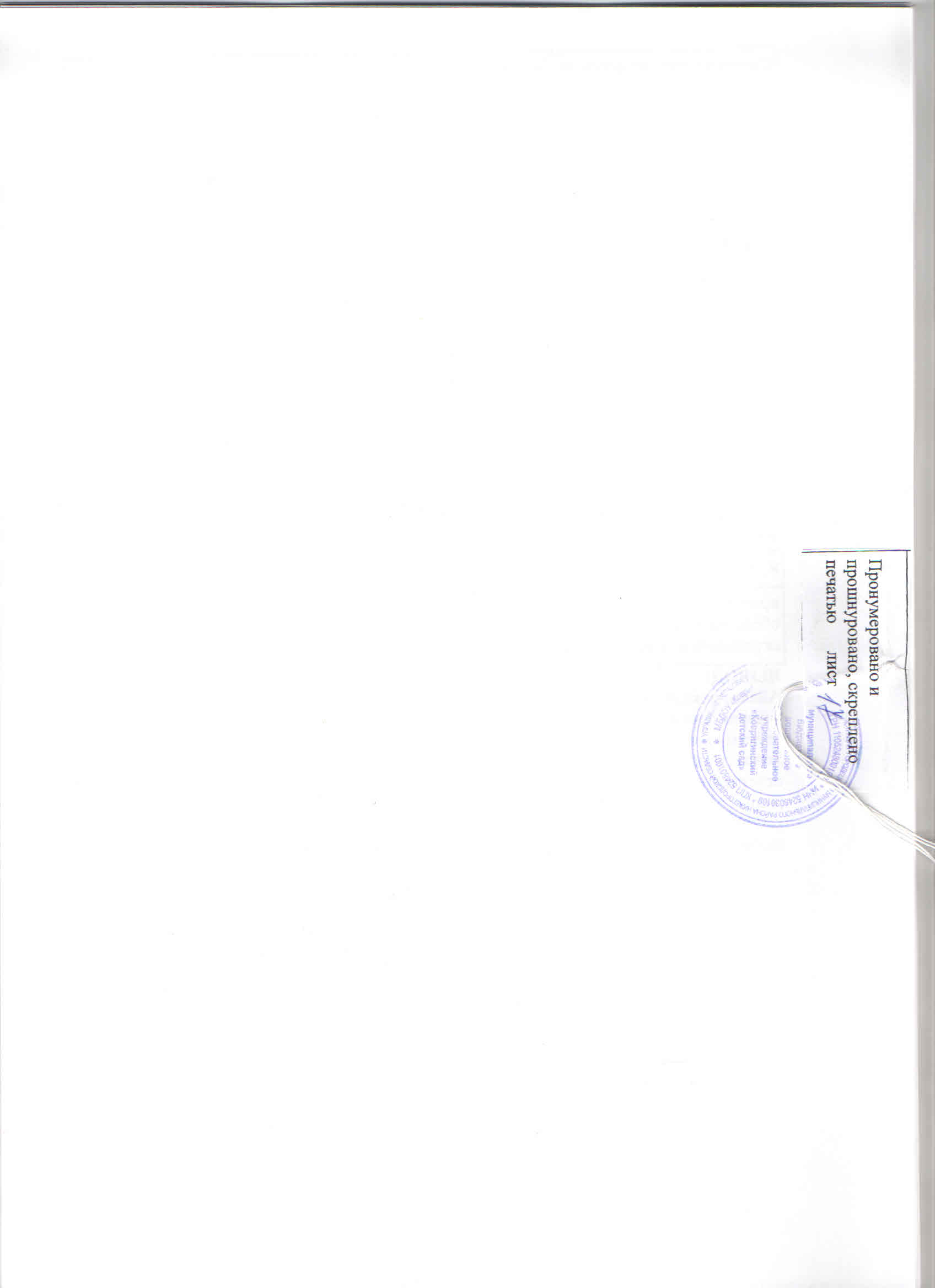 Содержание отчета о результатах самообследования I.Аналитическая часть. 1.1.Оценка образовательной деятельности. 1.2.Оценка системы управления организации 1.3.Оценка содержания и качества подготовки обучающихся 1.4.Оценка организации учебного процесса 1.5.Оценка востребованности выпускников 1.6.Оценка качества кадрового обеспечения 1.7. Оценка учебно-методического и библиотечно-информационного обеспечения 1.8. Оценка материально-технической базы 1.9. Оценка функционирования внутренней системы оценки II.Показатели деятельности Общие сведения об образовательной организации Полное наименование организации Муниципальное бюджетное дошкольное образовательное учреждение «Ковригинский детский сад» Лицензия Лицензия на право ведения образовательной деятельности Серия 52 № 001583 регистрационный № 9175 от 9 сентября 2011 г., выдана Министерством образования Нижегородской области, срок действия – бессрочно Устав Муниципального бюджетного дошкольного образовательного учреждения Администрации Городецкого муниципального района от 07.07.2015 № 374\пОрганизационно-правовая форма Муниципальное учреждение Учредитель Администрация Городецкого муниципального района Нижегородской области Год основания Здание 1974 г постройки Юридический адрес 606533, Нижегородская область, Городецкий район, д.Ковригино, ул.Мира, д.7Фактический адрес 606533, Нижегородская область, Городецкий район, д.Ковригино, ул.Мира, д.7Телефон 8(83161) 45125 e-mail detsadskazka@inbox.ru Адрес сайта в Интернете http://www.mdoy.ru/dz/145 Должность руководителя Заведующий МБДОУ ФИО руководителя Лебедева Татьяна НиколаевнаГод Год Списочный состав Численность по возрасту Численность по возрасту Численность по возрасту Численность по полу Численность по полу Численность по полу Численность по полу Год Год Списочный состав до 3-х летот 3-х до 8-иот 3-х до 8-идевочки девочки мальчикимальчики2018616199525231 31 30ДОО Обследовано 61 воспитанник Обследовано 61 воспитанник Обследовано 61 воспитанник Обследовано 61 воспитанник Обследовано 61 воспитанник Обследовано 61 воспитанник Обследовано 61 воспитанник ДОО РЕЗУЛЬТАТЫРЕЗУЛЬТАТЫРЕЗУЛЬТАТЫРЕЗУЛЬТАТЫРЕЗУЛЬТАТЫРЕЗУЛЬТАТЫРЕЗУЛЬТАТЫТРТРСС СС СФ СФ Физическое развитие Физическое развитие Физическое развитие 8 % 8 % 30 % 30 % 64 % Речевое развитие Речевое развитие Речевое развитие 18 % 18 % 58 % 58 % 24 % Познавательное развитие Познавательное развитие Познавательное развитие 9 % 9 % 57 % 57 % 34 % Социально-коммуникативное развитие Социально-коммуникативное развитие Социально-коммуникативное развитие 6 % 6 % 56 % 56 % 38 % Художественно-эстетическое развитие Художественно-эстетическое развитие Художественно-эстетическое развитие 4% 4% 54 % 54 % 42 % Заболеваемость на одного ребенка (общая) Заболеваемость на одного ребенка 3-х до 7-и лет До 3- х лет Отношение к городскому показателю в % Фактическая посещаемость по 2018 году 15,2 13,5 22 8,4 75% Физическое развитие 2018 Гармоничное 264 (83,05%) Группа риска 12 (12,71%) С отклонениями в физическом развитии 0 (0%) Число случаев заболевания детей за год общее кол-во заболеваний инфекционные ОРВИ и грипп 2018 г. 1887 172до 25 лет 25-29 лет 30-34 лет 35-39 лет 40-44 лет 45-49 лет 50-54 лет 55 лет и более 60-64 лет Итого 1 0 21 1 0 1006 Образование 2018 Высшее 2 Среднее - профессиональное 4 Год до 5 лет 5 - 10 лет 10 -15 15-20 более 20 2018 1 2 20 1 Высшая категория Первая категория СЗД 0 0 6 (100%) Направление Вид контроля Срок Ответственный Мониторинг заболеваемости воспитанников ДОО («Оценка образовательной деятельности») сравнительный В течение года Заведующий ДОО Педагогический мониторинг развития детей в соответствии с планируемыми результатами освоения ООП ДО («Оценка содержания и качества подготовки обучающихсяПлановый май Заведующий ДОО Вопросы контроля Сроки Цель Объекты Контролирующие лица 1. Хранение продуктов питания на складе Еженедельно Соблюдение санитарных требований Пищеблок, складское помещение Заведующий Завхоз 2. Санитарное состояние помещений ДОУ 1 раз в месяц Выполнение санитарных норм и правил групповые, дополнительные помещения ДОО Заведующий 3. Выдача пищи с пищеблока, качество приготовления Ежедневно Выполнение санитарно-гигиенических норм Пищеблок Заведующий 4.Организация питания воспитанников Ежедневно Выполнение норм питания, санитарно-гигиенических норм, соблюдение режима Все группы Заведующий ПоказателиЕдиница измеренияКоличествоОбразовательная деятельностьОбразовательная деятельностьОбразовательная деятельностьОбщее количество воспитанников, которые обучаются по программе дошкольного образованияв том числе обучающиеся:человек61в режиме полного дня (8–12 часов)человек61в режиме кратковременного пребывания (3–5 часов)человек0в семейной дошкольной группечеловек0по форме семейного образования с психолого-педагогическим сопровождением, которое организует детский садчеловек0Общее количество воспитанников в возрасте до трех летчеловек9Общее количество воспитанников в возрасте от трех до восьми летчеловек52Количество (удельный вес) детей от общей численности воспитанников, которые получают услуги присмотра и ухода, в том числе в группах: человек (процент)8–12-часового пребываниячеловек (процент)61 (100%)12–14-часового пребываниячеловек (процент)0 (0%)круглосуточного пребываниячеловек (процент)0 (0%)Численность (удельный вес) воспитанников с ОВЗ от общей численности воспитанников, которые получают услуги:человек (процент)по коррекции недостатков физического, психического развитиячеловек (процент)0 (0%)обучению по образовательной программе дошкольного образованиячеловек (процент)0 (0%)присмотру и уходучеловек (процент)0 (0%)Средний показатель пропущенных по болезни дней на одного воспитанникадень2,5Общая численность педработников, в том числе количество педработников:человек6с высшим образованиемчеловек2высшим образованием педагогической направленности (профиля)человек1средним профессиональным образованиемчеловек4средним профессиональным образованием педагогической направленности (профиля)человек4Количество (удельный вес численности) педагогических работников, которым по результатам аттестации присвоена квалификационная категория, в общей численности педагогических работников, в том числе:человек (процент)0 (0%)с высшейчеловек (процент)0 (0%)первойчеловек (процент)0 (0%)Количество (удельный вес численности) педагогических работников в общей численности педагогических работников, педагогический стаж работы которых составляет:человек (процент)до 5 летчеловек (процент)1 (16%)больше 30 летчеловек (процент)1 (16%)Количество (удельный вес численности) педагогических работников в общей численности педагогических работников в возрасте:человек (процент)до 30 летчеловек (процент)1 (16%)от 55 летчеловек (процент)0 (0%)Численность (удельный вес) педагогических и административно-хозяйственных работников, которые за последние 5 лет прошли повышение квалификации или профессиональную переподготовку, от общей численности таких работниковчеловек (процент)6 (100%)Численность (удельный вес) педагогических и административно-хозяйственных работников, которые прошли повышение квалификации по применению в образовательном процессе ФГОС, от общей численности таких работниковчеловек (процент)6 (100%)Соотношение «педагогический работник/воспитанник»человек/человек1/12Наличие в детском саду:да/нетмузыкального руководителяда/нетдаинструктора по физической культуреда/нетнетучителя-логопедада/нетнетлогопедада/нетнетучителя-дефектологада/нетнетпедагога-психологада/нетнетИнфраструктураИнфраструктураИнфраструктураОбщая площадь помещений, в которых осуществляется образовательная деятельность, в расчете на одного воспитанникакв. м763Площадь помещений для дополнительных видов деятельности воспитанниковкв. м154Наличие в детском саду:да/нетфизкультурного залада/нетнетмузыкального залада/нетдапрогулочных площадок, которые оснащены так, чтобы обеспечить потребность воспитанников в физической активности и игровой деятельности на улицеда/нетда